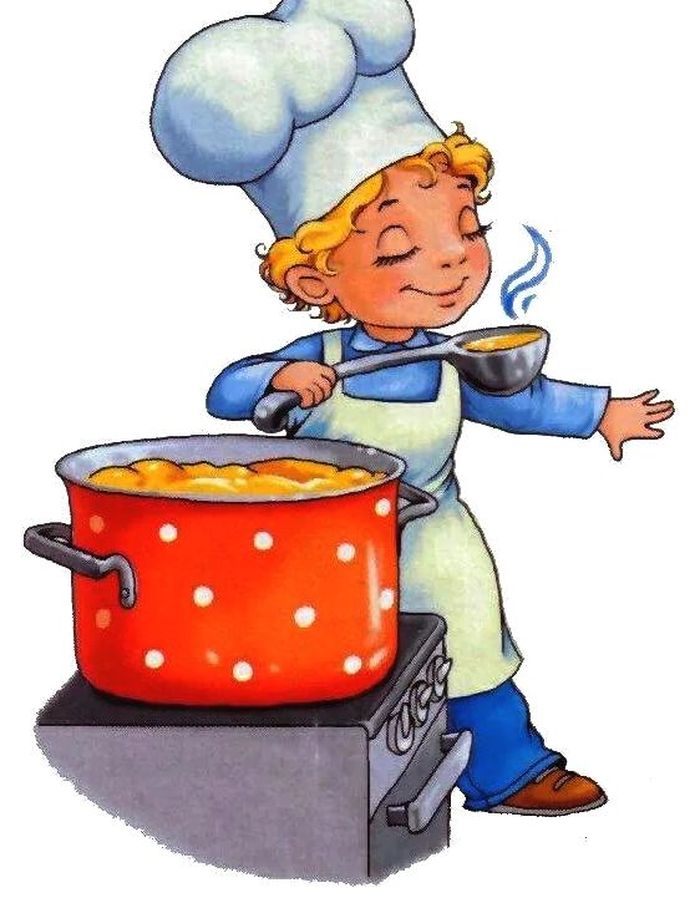 Меню 25 февраля 2022г28выход  фактическийкалорийностьСтоимость блюдаЗАВТРАКРассольник со  сметаной, тушенкой250гр9116,05Хлеб45гр401,35Чай с сахаром, лимоном200гр414,61Обед:Макаронные отварные200гр3009,20Тефтели соус томатный12022413,07Салат со свежей капустой100гр117Хлеб45гр401,35Чай с сахаром ,лимоном200гр414,61Конфеты50гр11,02Яблоки1шт6714,8385583,09